Request for Inpatient Hospice Care Form		 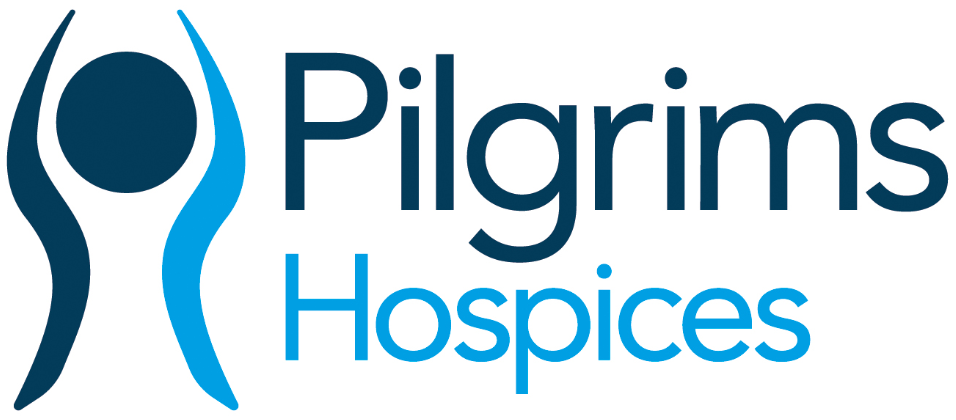 Please Complete in Full to Avoid DelayCompleted Form to Be Emailed to: PH.PilgrimsHospices@nhs.netAny request for a transfer of a patient to Pilgrims Hospice’s inpatient ward will not be considered without the following information to ensure that we are able to safely care for them. Please note when completing this form that each stand-alone hospice has only 3 nursing staff on out of office hours, there is no on-site medical cover during this timePATIENT DETAILSPATIENT DETAILSPATIENT DETAILSPATIENT DETAILSPATIENT DETAILSPATIENT DETAILSPATIENT DETAILSPATIENT DETAILSPATIENT DETAILSGP/REFERRER DETAILSGP/REFERRER DETAILSSurname:First Name:Name:D.O.B.:Gender:Code:Age:NHS No.:Address:Address:Address:Address:Address:Post code:Address:Home Tel.:Mobile:Mobile:Post code:Other Tel:Other Tel Name:Other Tel Name:Tel. No.:Interpreter required?YesNoFirst Language:First Language:E-mail:Current Place of CareCurrent Place of CareHome   Home   Home   Care Home   Care Home   Hospital OtherIf Hospital, Site & Ward:If Hospital, Site & Ward:Ward Direct Line:Ward Direct Line:PATIENT ENGAGEMENT AND AVAILABILITYPATIENT ENGAGEMENT AND AVAILABILITYPATIENT ENGAGEMENT AND AVAILABILITYPATIENT ENGAGEMENT AND AVAILABILITYPATIENT ENGAGEMENT AND AVAILABILITYPATIENT ENGAGEMENT AND AVAILABILITYPATIENT ENGAGEMENT AND AVAILABILITYI confirm the following: I have discussed the referral to the hospice for support with end of life care and the patient has consented and understands that Pilgrims may need to access the relevant information on their GP record. The patient is aware that they will be contacted by a member of staff from the hospice. If the patient lacks capacity the referral must be made in Best Interests of patient in conformance with Mental Capacity Act.I confirm the following: I have discussed the referral to the hospice for support with end of life care and the patient has consented and understands that Pilgrims may need to access the relevant information on their GP record. The patient is aware that they will be contacted by a member of staff from the hospice. If the patient lacks capacity the referral must be made in Best Interests of patient in conformance with Mental Capacity Act.I confirm the following: I have discussed the referral to the hospice for support with end of life care and the patient has consented and understands that Pilgrims may need to access the relevant information on their GP record. The patient is aware that they will be contacted by a member of staff from the hospice. If the patient lacks capacity the referral must be made in Best Interests of patient in conformance with Mental Capacity Act.I confirm the following: I have discussed the referral to the hospice for support with end of life care and the patient has consented and understands that Pilgrims may need to access the relevant information on their GP record. The patient is aware that they will be contacted by a member of staff from the hospice. If the patient lacks capacity the referral must be made in Best Interests of patient in conformance with Mental Capacity Act.I confirm the following: I have discussed the referral to the hospice for support with end of life care and the patient has consented and understands that Pilgrims may need to access the relevant information on their GP record. The patient is aware that they will be contacted by a member of staff from the hospice. If the patient lacks capacity the referral must be made in Best Interests of patient in conformance with Mental Capacity Act.I confirm the following: I have discussed the referral to the hospice for support with end of life care and the patient has consented and understands that Pilgrims may need to access the relevant information on their GP record. The patient is aware that they will be contacted by a member of staff from the hospice. If the patient lacks capacity the referral must be made in Best Interests of patient in conformance with Mental Capacity Act.I confirm the following: I have discussed the referral to the hospice for support with end of life care and the patient has consented and understands that Pilgrims may need to access the relevant information on their GP record. The patient is aware that they will be contacted by a member of staff from the hospice. If the patient lacks capacity the referral must be made in Best Interests of patient in conformance with Mental Capacity Act.Name:Role:Date:Best Interest Decision Maker Name (if relevant):Best Interest Decision Maker Name (if relevant):Which Sites Would the Patient Accept?Please Note that Bariatric Beds Are Only Available at CanterburyWhich Sites Would the Patient Accept?Please Note that Bariatric Beds Are Only Available at CanterburyWhich Sites Would the Patient Accept?Please Note that Bariatric Beds Are Only Available at CanterburyWhich Sites Would the Patient Accept?Please Note that Bariatric Beds Are Only Available at CanterburyWhich Sites Would the Patient Accept?Please Note that Bariatric Beds Are Only Available at CanterburyWhich Sites Would the Patient Accept?Please Note that Bariatric Beds Are Only Available at CanterburyPilgrims Hospice AshfordPilgrims Hospice CanterburyPilgrims Hospice ThanetCLINICAL SUMMARY OF PATIENT’S CONDITION  (Additional Information from EMIS Record At End of Form) Please include current main diagnosis, treatments, the patient’s and family’s understanding, etc.:CEILING OF TREATMENT DISCUSSED AND AGREED WITH PATIENT AND FAMILY – Please TickCEILING OF TREATMENT DISCUSSED AND AGREED WITH PATIENT AND FAMILY – Please TickCEILING OF TREATMENT DISCUSSED AND AGREED WITH PATIENT AND FAMILY – Please TickCEILING OF TREATMENT DISCUSSED AND AGREED WITH PATIENT AND FAMILY – Please Tick1IntensiveTransfer to hospital if appropriate. Intubation, ventilation etc. should be considered2HospitalTransfer to hospital for treatment if appropriate, DNACPR in place3HomeTreatment, medication and comfort measures within the community with support from GP. Admission to hospital would be avoided unless comfort measures fail4ComfortFor comfort measures only. Admission to hospital would be avoided unless comfort measures fail [e.g. Fracture neck of femur]KARNOFSKY PERFORMANCE SCALE – Please TickKARNOFSKY PERFORMANCE SCALE – Please TickKARNOFSKY PERFORMANCE SCALE – Please TickKARNOFSKY PERFORMANCE SCALE – Please Tick100 – 80100 – 80Able to carry on normal activity and to work; no special care needed70 – 5070 – 50Unable to work; able to live at home and care for most personal needs; varying amount of assistance needed40 – 040 – 0Unable to care for self; requires equivalent for institutional or hospital care; disease may be progressing rapidly.EOL INFORMATIONEOL INFORMATIONEOL INFORMATIONEOL INFORMATIONEOL INFORMATIONEOL INFORMATIONDNACPR Form Completed:YesNoPreferred Place of Care:Preferred Place of Death:In your opinion, can this patient be safely looked after in a normal bed, in a unit with a maximum of 3 nursing staff and no overnight medical cover? In your opinion, can this patient be safely looked after in a normal bed, in a unit with a maximum of 3 nursing staff and no overnight medical cover? In your opinion, can this patient be safely looked after in a normal bed, in a unit with a maximum of 3 nursing staff and no overnight medical cover? In your opinion, can this patient be safely looked after in a normal bed, in a unit with a maximum of 3 nursing staff and no overnight medical cover? In your opinion, can this patient be safely looked after in a normal bed, in a unit with a maximum of 3 nursing staff and no overnight medical cover? YesNoIf the answer is no, please call the ward and speak to the nursesADDITIONAL PATIENT INFORMATION – Please Tick Any That Apply and Provide Any Relevant Additional InformationADDITIONAL PATIENT INFORMATION – Please Tick Any That Apply and Provide Any Relevant Additional InformationADDITIONAL PATIENT INFORMATION – Please Tick Any That Apply and Provide Any Relevant Additional InformationADDITIONAL PATIENT INFORMATION – Please Tick Any That Apply and Provide Any Relevant Additional InformationADDITIONAL PATIENT INFORMATION – Please Tick Any That Apply and Provide Any Relevant Additional InformationADDITIONAL PATIENT INFORMATION – Please Tick Any That Apply and Provide Any Relevant Additional InformationADDITIONAL PATIENT INFORMATION – Please Tick Any That Apply and Provide Any Relevant Additional InformationADDITIONAL PATIENT INFORMATION – Please Tick Any That Apply and Provide Any Relevant Additional InformationADDITIONAL PATIENT INFORMATION – Please Tick Any That Apply and Provide Any Relevant Additional InformationADDITIONAL PATIENT INFORMATION – Please Tick Any That Apply and Provide Any Relevant Additional InformationADDITIONAL PATIENT INFORMATION – Please Tick Any That Apply and Provide Any Relevant Additional InformationMental CapacityIs patient able to make simple day to day choices and decisions?Is patient able to make simple day to day choices and decisions?Is patient able to make simple day to day choices and decisions?Is patient able to make simple day to day choices and decisions?YesYesNoMental CapacityIs patient able to make complex decisions about treatment & care?Is patient able to make complex decisions about treatment & care?Is patient able to make complex decisions about treatment & care?Is patient able to make complex decisions about treatment & care?YesYesNoMental CapacityIs there an LPA for Health & Welfare?Is there an LPA for Health & Welfare?Is there an LPA for Health & Welfare?Is there an LPA for Health & Welfare?YesYesNoMental CapacityIs there an LPA for Property & Financial Affairs?Is there an LPA for Property & Financial Affairs?Is there an LPA for Property & Financial Affairs?Is there an LPA for Property & Financial Affairs?YesYesNoDOLSDOLSYesAdditional Info:Additional Info:Safeguarding IssuesSafeguarding IssuesYesAdditional Info:Additional Info:Falls Risk/Mobility IssuesFalls Risk/Mobility IssuesYesAdditional Info:Additional Info:Infection IssuesInfection IssuesYesAdditional Info:Additional Info:Delerium/confusionDelerium/confusionYesAdditional Info:Additional Info:Syringe Driver or Medicine PatchSyringe Driver or Medicine PatchYesAdditional Info:Additional Info:Pressure UlcersPressure UlcersYesAdditional Info:Additional Info:Oxygen therapyOxygen therapyYesAdditional Info:Additional Info:Bariatric/ Needs more than two to deliver care or moveBariatric/ Needs more than two to deliver care or moveYesAdditional Info:Additional Info:Complex family dynamicsComplex family dynamicsYesAdditional Info:Additional Info:Has the Patient got a Continuing Healthcare Funding AgreementHas the Patient got a Continuing Healthcare Funding AgreementYesAdditional Info:Additional Info:Communication DifficultiesCommunication DifficultiesYesAdditional Info:Additional Info:Any Other ConsiderationsAny Other ConsiderationsYesAdditional Info:Additional Info:Aware of visitors policyYesNo PATIENT CLINICAL INFORMATION FROM MERGED GP ELECTRONIC RECORDSPATIENT CLINICAL INFORMATION FROM MERGED GP ELECTRONIC RECORDSAllergies:Active Problems:Investigations:Significant past history:Current medication:Repeat medication: